PRIYANKA KALITA Performed in many plays and Mime Productions with various directors.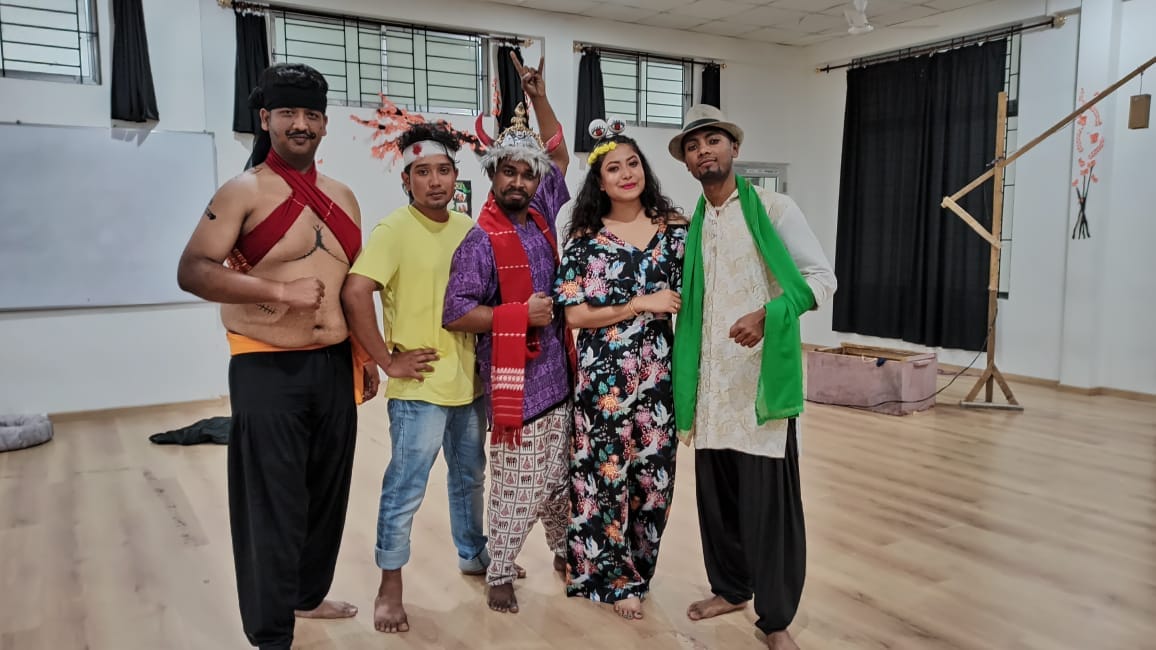 Working as an actor in TV serials Tele-film for Assamese entertainment channels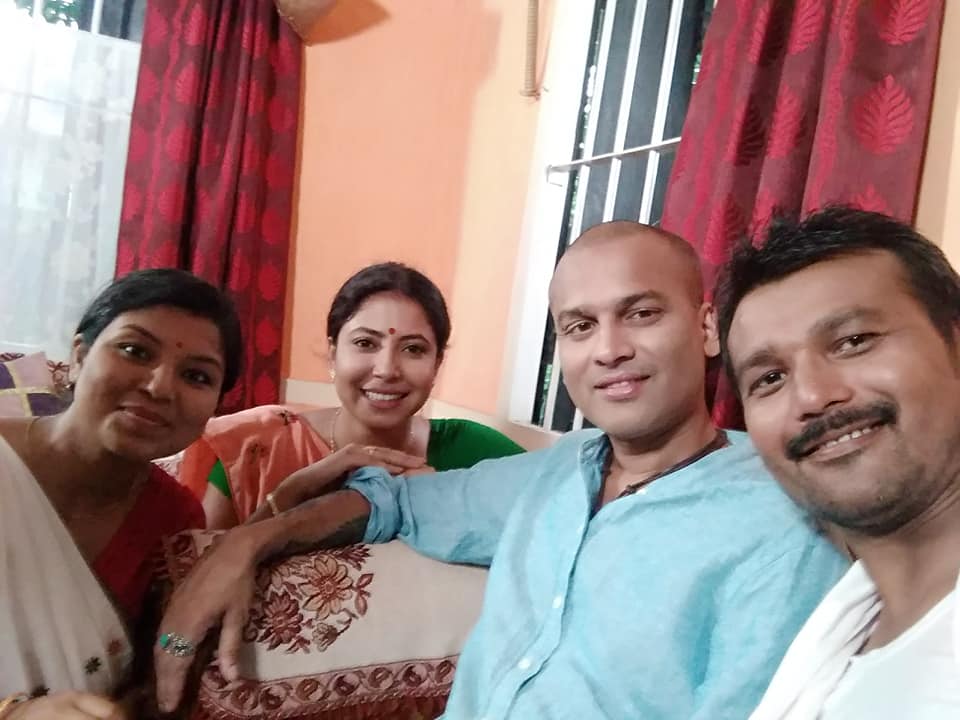 Winner of 1st State level “Indra Bania Memorial All Assam Mono Acting Competition” 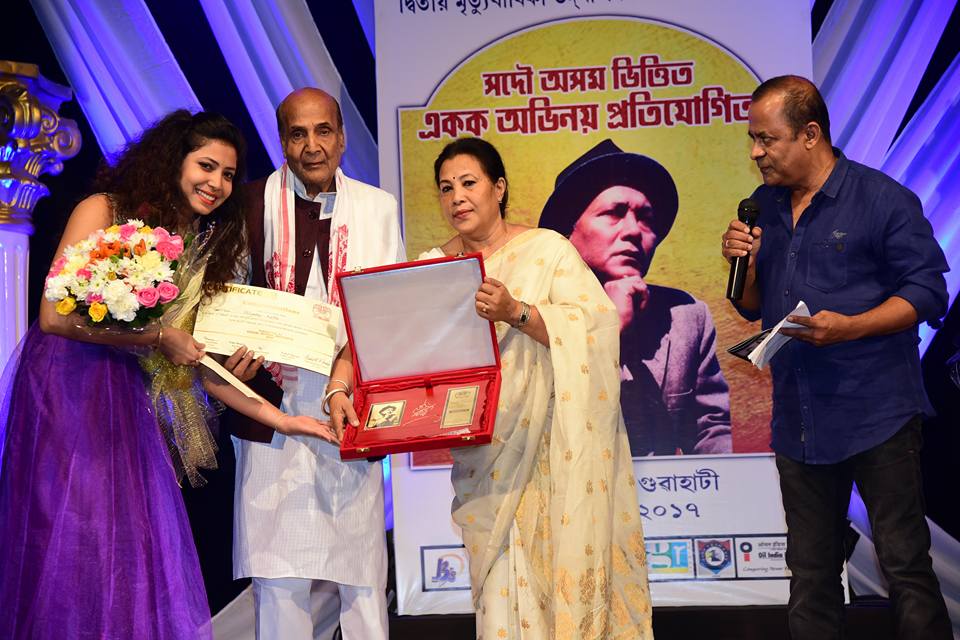 Winner of Mono Acting Competition in  “Coton Mohotsav”  2017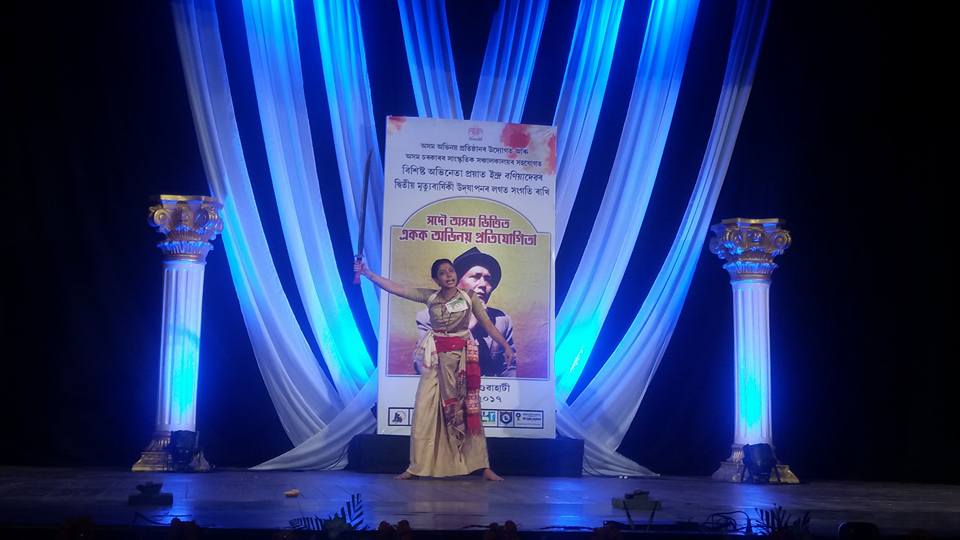 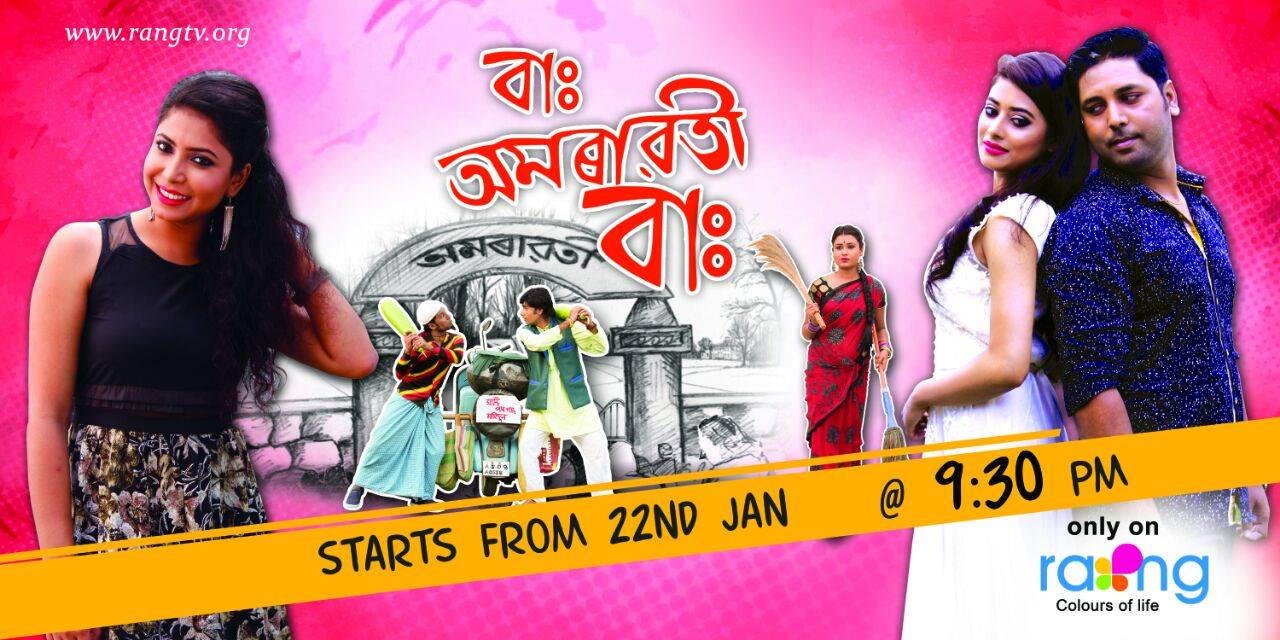 